АДМИНИСТРАЦИЯ ХАДЫЖЕНСКОГО ГОРОДСКОГО ПОСЕЛЕНИЯАПШЕРОНСКОГО РАЙОНАПОСТАНОВЛЕНИЕот 15.01.2016                                                                        № 25г. ХадыженскО внесении изменений в постановление администрации Хадыженского городского поселения Апшеронского района от 09 ноября 2015 года № 490 «Об утверждении административного регламента  предоставления муниципальной услуги «Передача бесплатно в собственность граждан Российской Федерации на добровольной основе занимаемых ими жилых помещений в муниципальном жилищном фонде»     В соответствии с Федеральным законом от 27.07.2010 № 210-ФЗ «Об организации предоставления государственных и муниципальных услуг», Указом Президента Российской Федерации от 07.05.2012 № 601 «Об основных направлениях совершенствования системы государственного управления», п о с т а н о в л я ю :      1. Внести в приложение к постановлению администрации Хадыженского городского поселения Апшеронского района от 09 ноября 2015 года № 490 «Об утверждении административного регламента  предоставления муниципальной услуги «Передача бесплатно в собственность граждан Российской Федерации на добровольной основе занимаемых ими жилых помещений в муниципальном жилищном фонде» (далее Регламент) следующие изменения:     1)  подпункт 2.8.1. пункта 2.8. раздела 2 Регламента,  изложить в новой редакции:     «2.8.1. На приватизацию жилого помещения граждане и (или) их представители по доверенности подают заявление о приватизации жилого помещения и предоставляют следующие документы, которые заявитель должен представить самостоятельно:а) документ, удостоверяющий личность гражданина;б) доверенность или иной документ, подтверждающий полномочия представителя гражданина;в) свидетельства о рождении несовершеннолетних детей (если они включены в договор социального найма);г) справку, подтверждающую, что право на приватизацию жилого помещения не было ранее реализовано (для граждан, ранее проживавших за пределами Хадыженского городского поселения Апшеронского района) из органов, уполномоченных осуществлять приватизацию жилья по прежнему месту жительства гражданина;д) документ, на основании которого гражданин занимает жилое помещение (договор социального найма).е) выписку из поквартирной карточки на занимаемое жилое помещение;ж) выписку из лицевого счета;з) технический паспорт занимаемого жилого помещения;и) кадастровый паспорт занимаемого жилого помещения;к) выписку о технических показателях жилого помещения со служебными постройками;л) кадастровую выписку о земельном участке (предоставляется в случае, если жилое помещение является одноэтажным);м) выписку из реестра муниципального имущества;н) письменные отказы лиц, имеющих право на приватизацию жилого помещения, но не желающих участвовать в приватизации, удостоверенные нотариально;о) разрешение (согласие) органа опеки и попечительства законным представителям (родителям, усыновителям, опекунам) на отказ от участия в приватизации жилого помещения несовершеннолетних граждан, не достигших 14 лет, и лиц, признанных судом недееспособными;п) разрешение (согласие) органа опеки и попечительства на дачу законным представителям (родителям, усыновителям, попечителям) согласия несовершеннолетним в возрасте от 14 до 18 лет и гражданам, признанным судом ограниченно дееспособными, на отказ от участия в приватизации жилого помещения;р) письменное согласие родителей, усыновителей или попечителей на совершение сделки по приватизации жилого помещения несовершеннолетним в возрасте от 14 до 18 лет, которое может содержаться:непосредственно в тексте договора на передачу жилого помещения в собственность граждан (в этом случае данное согласие подтверждается личными подписями законных представителей);в заявлении о приватизации жилого помещения и иных документах, выражающих согласие (например, в нотариально удостоверенном документе, содержащем такое согласие, представленном заявителем);      К перечисленным документам заявитель вправе представить по собственной инициативе следующие документы:а) свидетельство о регистрации брака;б) свидетельство о перемене фамилии, имени, отчества и др.»   2) в подпункте 2.16.1 пункта 2.16. раздела 2 Регламента слова: «не может превышать 30 минут» заменить словами: «не может превышать 15 минут».     3. Главному специалисту отдела организационно-кадровой работы администрации Хадыженского городского поселения Апшеронского района Р. К. Варельджан обнародовать настоящее постановление;     4. Контроль за выполнением настоящего постановления оставляю за собой.     5. Постановление вступает в силу со дня его обнародования.Глава Хадыженского  городского поселения Апшеронского района                                                                      Ф. В. Кравцов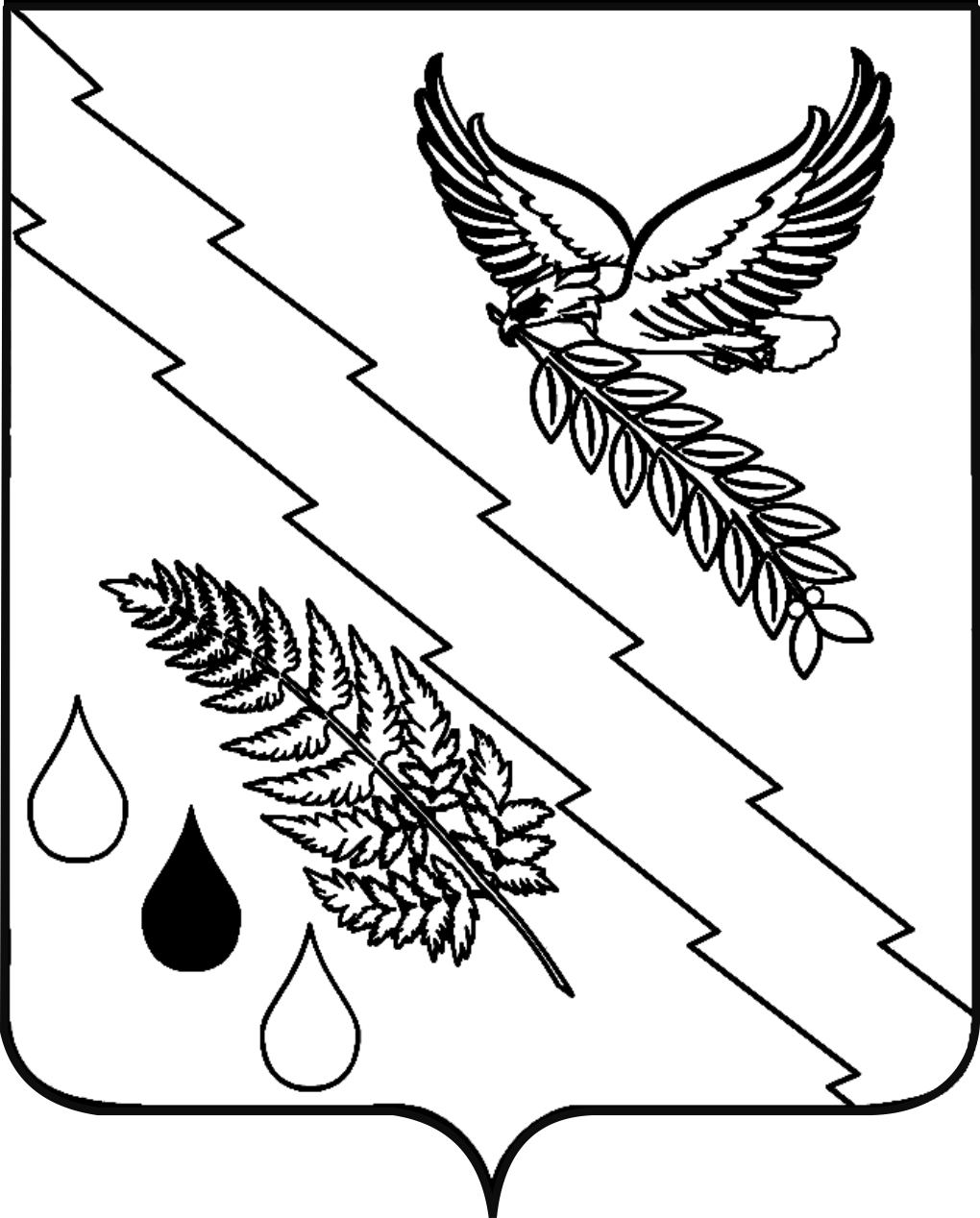 